Učna gradiva za 10. teden izobraževanja na daljavo (18. 5. 2020 – 22. 5. 2020)Otroški pevski zbor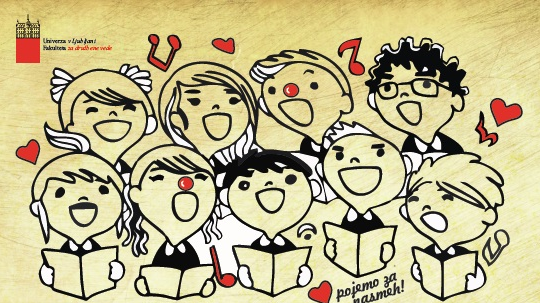 PojemoOdpri povezavo in veselo zapoj pesmico Če si srečen!https://www.youtube.com/watch?v=5qYadqCvfy8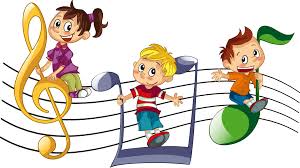 Ob posnetku zapoj slovensko ljudsko pesemi Marko skače in Na planincah sončece sije!https://www.youtube.com/watch?v=hIbKevsXKzo&list=PLDT3qZCTNl-6ehP_5Rm7HSJMeY1ZVk5Iy&index=30